CANADAGAPFood Safety certification Workshop for CanadaGAPfresh fruits & vegetablesDo you grow an edible crop?                                     Are you interested in getting your crop food safety Certified?  You are invited to attend a      2-day workshop to learn how to get your growing operation           Certified and find out how to pass a food safety audit.                     	Date: 	                                               Tuesday March 12 and Wednesday March 13, 2019Time: 9:00 am SHARP to 4:00 pm          How to Register:                                             Contact:  Tysh                               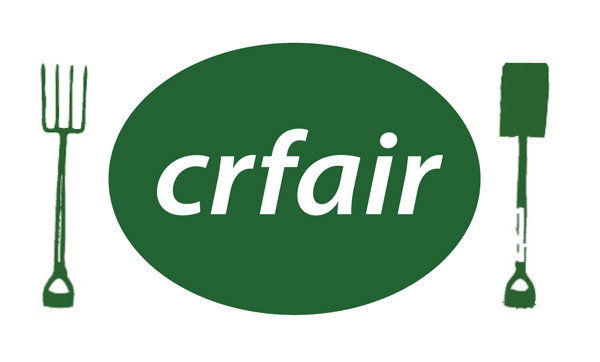 Email:     suusan@crfair.ca                      Phone: 250 514-7999Location: Oak Room, Saanich Fairgrounds 1528 Stellys Crossroad, Saanichton, BC V8M 1S8Benefits of attending this CanadaGAP Workshop are:You will learn how to prepare and implement a Good Agricultural Practises program for fruit and vegetable handling, washing and packing, that aligns with the CanadaGAP voluntary food safety certification program.  Start your CanadaGAP Record Keeping documentation at the workshopLearn how a Traceability program supports your MOCK RECALL Learn how to apply for funding opportunities through the Canadian Agricultural Partnership (CAP) programs to support your on-farm food safety (OFFS) practice